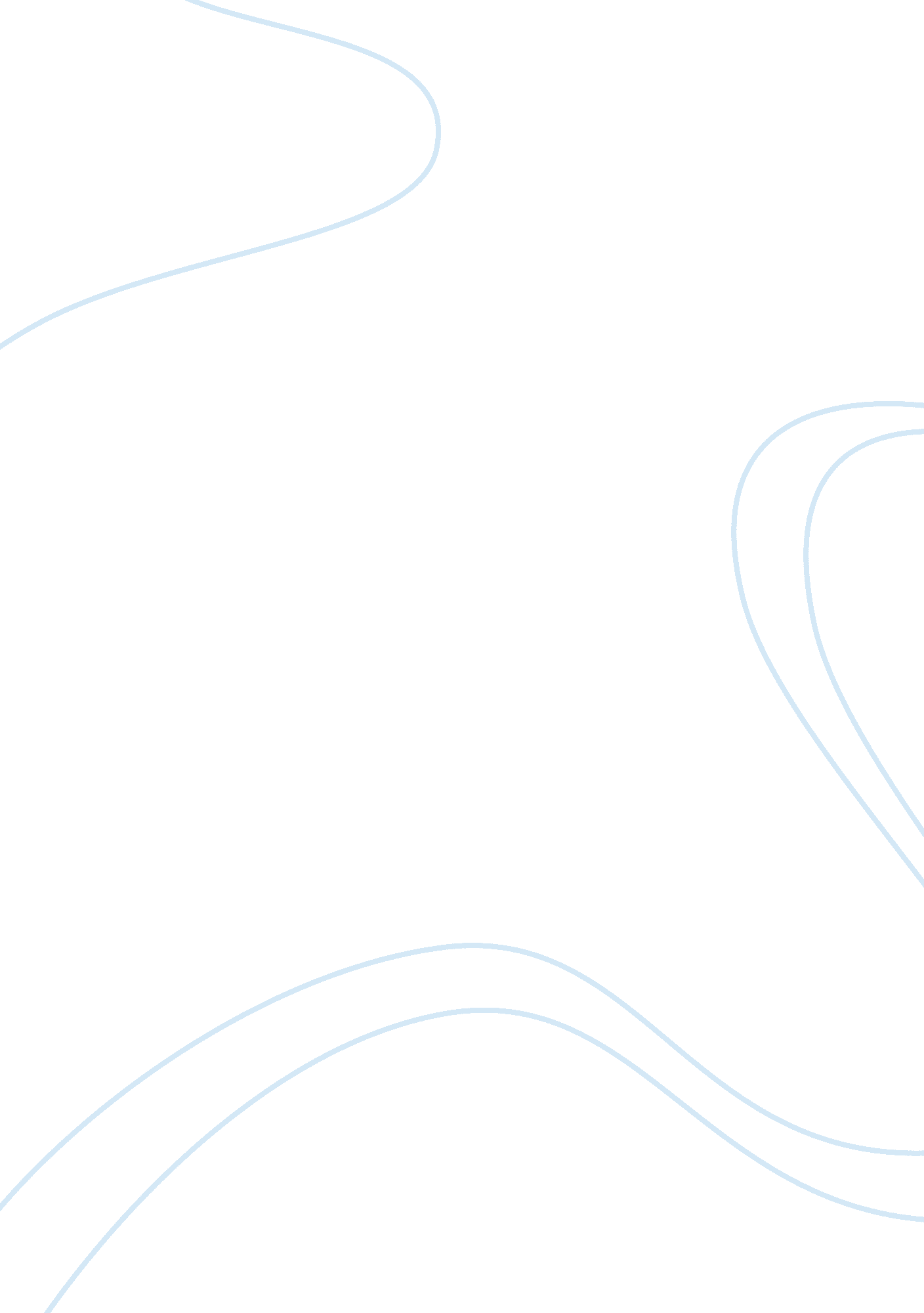 Interview reportPhilosophy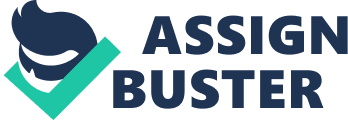 INTERVIEW REPORT Interview report I interviewed Mike Antony, an old Jamaican man who despite his old age still works as a bartender to raise his upkeep. Antony came to America over a decade ago in pursuit of the American dream. Therefore, I sought to know, his interests, perceptions and what he thinks about the contemporary life and old age work. 
During introduction, Mike Antony appeared like a nice man and showed great passion all through the interview. However, he does not provide the old-fashioned vibes that resonate with most aged people. The man is interested in artistry and seems to enjoy his work at the pub. To me, I view him as a perfect example and a living demonstration that age is just but a number (Neugarten, 2006). His case is interesting because the society perceives the old as people with no energy, should not work and probably should rest in care homes. However, he disapproves the stereotypes. 
Besides, Antony’s capacity at work is usually a preserve of the young and energetic people who can serve client’s demands with precision. Interestingly, he narrates to me that he is people’s favorite at the bar. He points out that most of his customers are young people, but he manages to mix his services with life advice. An attribute that makes him stands out from other workers. Antony points out that he felt the odd one out when he started the work. However, the kind nature of Americans and the equal opportunity that the American society provides to all the citizens and the foreigners motivated him. 
I find Antony to be an excellent person. His passion, vigor, and desire to achieve even in severe environments are attributes I value most in my life. Therefore, my interaction to change my perception about work. It also enabled learn the importance of knowing different peoples culture as a mechanism for promoting world unity. 
References 
Dev, A. N., Marwah, A., & Pal, S. (2009). Creative writing: A beginners manual. New Delhi, India: Pearson. 
Neugarten, B. L., & Neugarten, D. A. (2006). The meanings of age: Selected papers of Bernice L. Neugarten. Chicago [u. a.: University of Chicago Press. 